NACRT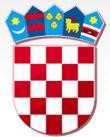 Na temelju članka 7. i članka 43. Zakona o proračunu ("Narodne novine", broj 87/08, 136/12 i 15/15) i članka 23. Statuta Općine Rakovica ("Glasnik Karlovačke županije", broj 21/09, 12/12, 07/13, 17/13 - ispravak i 20/13 - pročišćeni tekst i "Službeni glasnik Općine Rakovica", broj 10/18 - godina izdavanja IV, "Službeni glasnik Općine Rakovica", broj 01/18 - ispravak, 01/18 - pročišćeni tekst, 07/18 -ispravak i 10/19 - godina izdavanja V), Općinsko vijeće Općine Rakovica na svojoj ___. sjednici održanoj dana ____.2019. godine donijelo jeODLUKU O IZMJENAMA I DOPUNAMA PRORAČUNA OPĆINE RAKOVICA ZA 2019. GODINUI. OPĆI DIOČlanak 1.U Proračunu Općine Rakovica za 2019. godinu ("Službeni glasnik Općine Rakovica", broj 09/18 - godina izdavanja V, 02/19, 06/19 - godina izdavanja VI) članak 1. mijenja se i glasi: "Proračun Općine Rakovica za 2019. godinu sadrži":RAČUN PRIHODA I RASHODARAČUN ZADUŽIVANJA/FINANCIRANJAČlanak 2.PLANIRANOPROMJENAIZNOSAPROMJENAPOSTOTAKNOVI IZNOS6 Prihodi poslovanja26,260,094.62-8,371,230.00-31.9%17,888,864.627 Prihodi od prodaje nefinancijske imovine852,000.00-762,000.00-89.4%90,000.003 Rashodi poslovanja12,700,168.96-192,830.00-1.5%12,507,338.964 Rashodi za nabavu nefinancijske imovine23,487,161.66-8,940,400.00-38.1%14,546,761.66RAZLIKA-9,075,236.000.000.0%-9,075,236.008 Primici od financijske imovine i zaduživanja0.000.000,0%0.005 Izdaci za financijsku imovinu i otplate zajmova0.000.000,0%0.00C.RASPOLOŽIVA SREDSTVA IZ PRETHODNIH GODINAVIŠAK/MANJAK IZ PRETHODNIH GODINA9,075,236.000.000.0%9,075,236.00VIŠAK/MANJAK + NETO ZADUŽIVANJA/FINANCIRANJA+ RASPOLOŽIVA SREDSTVA IZ PRETHODNIH GODINA0.000.000,0%0.00Članak 2. Proračuna Općine Rakovica mijenja se i glasi: "Prihodi i rashodi po razredima, skupinama i podskupinama utvrđuju sRačunu prihoda i rashoda i Računu financiranja kako slijedi":BROJ KONTAVRSTA PRIHODA / RASHODAPLANIRANOIZNOSPROMJENA POSTOTAKNOVI IZNOSA. RAČUN PRIHODA I RASHODAA. RAČUN PRIHODA I RASHODA6Prihodi poslovanja26,260,094.62-8,371,230.00-31.9%17,888,864.6261Prihodi od poreza6,260,980.0037,470.000.6%6,298,450.00611Porez i prirez na dohodak5,570,980.0012,470.000.2%5,583,450.00613Porezi na imovinu455,000.0010,000.002.2%465,000.00614Porezi na robu i usluge235,000.0015,000.006.4%250,000.0063Pomoći iz inozemstva i od subjekata unutar općegproračuna15,290,500.00-8,145,000.00-53.3%7,145,500.00633Pomoći proračunu iz drugih proračuna3,905,500.00-1,982,000.00-50.7%1,923,500.00634Pomoći od izvanproračunskih korisnika1,815,000.00-900,000.00-49.6%915,000.00638Pomoći iz državnog proračuna temeljem prijenosa EUsredstava9,570,000.00-5,263,000.00-55.0%4,307,000.0064Prihodi od imovine370,301.0066,300.0017.9%436,601.00641Prihodi od financijske imovine26,000.00-800.00-3.1%25,200.00642Prihodi od nefinancijske imovine344,301.0067,100.0019.5%411,401.0065Prihodi od upravnih i administrativnih pristojbi,pristojbi po posebnim propisima i naknada4,093,313.62-172,000.00-4.2%3,921,313.62651Upravne i administrativne pristojbe275,000.0028,000.0010.2%303,000.00652Prihodi po posebnim propisima632,313.62-12,000.00-1.9%620,313.62653Komunalni doprinosi i naknade3,186,000.00-188,000.00-5.9%2,998,000.0066Prihodi od prodaje proizvoda i robe te pruženih usluga iprihodi od donacija230,000.00-155,000.00-67.4%75,000.00661Prihodi od prodaje proizvoda i robe te pruženih usluga35,000.0030,000.0085.7%65,000.00663Donacije od pravnih i fizičkih osoba izvan općeg proračuna195,000.00-185,000.00-94.9%10,000.0068Kazne, upravne mjere i ostali prihodi15,000.00-3,000.00-20.0%12,000.00681Kazne i upravne mjere5,000.00-3,000.00-60.0%2,000.00683Ostali prihodi10,000.000.000.0%10,000.007Prihodi od prodaje nefinancijske imovine852,000.00-762,000.00-89.4%90,000.0071Prihodi od prodaje neproizvedene dugotrajne imovine760,000.00-670,000.00-88.2%90,000.00711Prihodi od prodaje materijalne imovine - prirodnihbogatstava760,000.00-670,000.00-88.2%90,000.0072Prihodi od prodaje proizvedene dugotrajne imovine92,000.00-92,000.00-100%0.00721Prihodi od prodaje građevinskih objekata92,000.00-92,000.00-100%0.003Rashodi poslovanja12,700,168.96-192,830.00-1.5%12,507,338.9631Rashodi za zaposlene1,669,487.214,925.000.3%1,674,412.21311Plaće (Bruto)1,395,337.523,100.000.2%1,398,437.52312Ostali rashodi za zaposlene63,500.00625.001.0%64,125.00313Doprinosi na plaće210,649.691,200.000.6%211,849.6932Materijalni rashodi5,650,328.35-37,555.00-0.7%5,612,773.35321Naknade troškova zaposlenima109,362.805,400.004.9%114,762.80322Rashodi za materijal i energiju724,900.0056,535.007.8%781,435.00323Rashodi za usluge3,891,403.9652,510.001.3%3,943,913.96324Naknade troškova osobama izvan radnog odnosa63,661.59-17,000.00-26.7%46,661.59329Ostali nespomenuti rashodi poslovanja861,000.00-135,000.00-15.7%726,000.0034Financijski rashodi41,000.007,000.0017.1%48,000.00343Ostali financijski rashodi41,000.007,000.0017.1%48,000.0035Subvencije225,000.00-37,000.00-16.4%188,000.00351Subvencije trgovačkim društvima u javnom sektoru50,000.000.000.0%50,000.00352Subvencije trgovačkim društvima, poljoprivrednicima iobrtnicima izvan javnog sektora175,000.00-37,000.00-21.1%138,000.0036Pomoći dane u inozemstvo i unutar općeg proračuna266,900.000.000.0%266,900.00363Pomoći unutar općeg proračuna11,000.000.000.0%11,000.00366Pomoći proračunskim korisnicima drugih proračuna255,900.000.000.0%255,900.0037Naknade građanima i kućanstvima na temeljuosiguranja i druge naknade1,355,700.0012,800.000.9%1,368,500.00372Ostale naknade građanima i kućanstvima iz proračuna1,355,700.0012,800.000.9%1,368,500.0038Ostali rashodi3,491,753.40-143,000.00-4.1%3,348,753.40381Tekuće donacije1,364,000.00-23,000.00-1.7%1,341,000.00382Kapitalne donacije400,000.000.000.0%400,000.00383Kazne, penali i naknade štete40,000.00-20,000.00-50.0%20,000.00385Izvanredni rashodi10,000.000.000.0%10,000.00386Kapitalne pomoći1,677,753.40-100,000.00-6.0%1,577,753.404Rashodi za nabavu nefinancijske imovine23,487,161.66-8,940,400.00-38.1%14,546,761.6641Rashodi za nabavu ne proizvedene dugotrajne imovine45,000.00-25,000.00-55.6%20,000.00411Materijalna imovina - prirodna bogatstva45,000.00-25,000.00-55.6%20,000.0042Rashodi za nabavu proizvedene dugotrajne imovine12,945,117.17-7,496,600.00-57.9%5,448,517.17421Građevinski objekti9,910,915.74-7,136,100.00-72.0%2,774,815.74422Postrojenja i oprema1,371,207.79-497,500.00-36.3%873,707.79426Nematerijalna proizvedena imovina1,662,993.64137,000.008.2%1,799,993.6445Rashodi za dodatna ulaganja na nefinancijskoj imovini10,497,044.49-1,418,800.00-13.5%9,078,244.49451Dodatna ulaganja na građevinskim objektima10,497,044.49-1,418,800.00-13.5%9,078,244.49C. RASPOLOŽIVA SREDSTVA IZ PRETHODNIH GODINAC. RASPOLOŽIVA SREDSTVA IZ PRETHODNIH GODINA9Vlastiti izvori9,075,236.000.000.0%9,075,236.0092Rezultat poslovanja9,075,236.000.000.0%9,075,236.00922Višak/manjak prihoda9,075,236.000.000.0%9,075,236.00